Ur.: 14 października 1864 , Strawczyn koło Kielc 
Zm.: 20 listopada 1925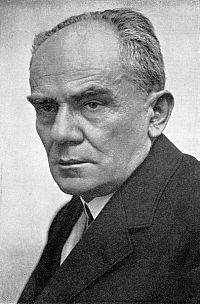 Stefan Żeromski polski prozaik, publicysta, dramaturg, nazwany "sumieniem polskiej literatury". Posługiwał się pseudonimami Maurycy Zych, Józef Katerla i Stefan Iksmoreż.Pochodził ze zubożałej rodziny szlacheckiej herbu Jelita. Wychował się w Ciekotach w Górach Świętokrzyskich. Jego ojciec Wincenty Żeromski wspierał Polaków walczących w powstaniu styczniowym. Jednak po upadku powstania na skutek represji rosyjskich ojciec utracił majątek i aby utrzymać rodzinę został dzierżawcą folwarków. Żeromski matkę stracił w 1879 r., a ojca w 1883 r.W roku 1873 dziewięcioletni Stefan trafił na rok do szkoły początkowej w Psarach. W 1874 roku rozpoczął naukę w Męskim Gimnazjum Rządowym w Kielcach. Z tego okresu pochodzą jego pierwsze próby literackie - wiersze, dramaty, przekłady z literatury rosyjskiej. Zadebiutował w 1882 w numerze 27 "Tygodnika Mód i Powieści" przekładem wiersza Lermontowa i w "Przyjacielu Dzieci" wierszem "Piosenka rolnika". Trudności finansowe i początki gruźlicy spowodowały, że gimnazjum ukończył w 1886 roku bez uzyskania matury. W tym samym roku rozpoczął studia w Instytucie Weterynarii w Warszawie (uczelnia nie wymagała matury). Tam zetknął się z ruchem socjalistycznym, działał m.in. w tajnej akcji oświatowej wśród rzemieślników i robotników. Następnie w 1889 zmuszony został zarzucić studia z powodów finansowych i zaczął pracować jako guwerner w domach ziemiańskich m.in. w Łysowie (obecnie gmina Przesmyki koło Siedlec), oraz Nałęczowie. Od 1889 jego utwory ukazywały się na łamach Tygodnika Powszechnego. W 1892 przebywał krótko w Zurychu, Wiedniu, Pradze i Krakowie. Jesienią tego roku ożenił się z Oktawią z Radziwiłłowiczów Rodkiewiczową, którą poznał w Nałęczowie. Również w tym samym roku wyjechał z żoną i jej córeczką z pierwszego małżeństwa do Szwajcarii, gdzie pracował jako bibliotekarz w Muzeum Narodowym Polskim w Raperswilu. Tam powstawały m.in. Syzyfowe prace. W Szwajcarii zetknął się m.in. z Gabrielem Narutowiczem, Edwardem Abramowskim. W latach 1895 i 1898 ukazały się zbiory opowiadań Żeromskiego.Po powrocie do kraju w 1897 pracował jako pomocnik bibliotekarza w Bibliotece Ordynacji Zamojskiej w Warszawie aż do roku 1904. Również w tym samym roku, tj. roku powrotu ze Szwajcarii, ukazały się Syzyfowe prace. W 1899 roku Żeromskiemu urodził się syn Adam. W tym samym roku ukazali się Ludzie bezdomni. W 1904 wyszła powieść Popioły, której sukces wydawniczy pozwolił przenieść się rodzinie Żeromskiego prawie na rok do Zakopanego. Dopiero od 1904 roku mógł poświęcić się pracy pisarskiej. Od 1905 roku działał w organizacjach demokratycznych i socjalistycznych. Był inicjatorem założenia Uniwersytetu Ludowego, organizował kursy dokształcające dla uczniów szkoły rzemieślniczej, w domu Żeromskich prowadzono ochronkę i tajną szkołę. W 1909 wyjechał z rodziną do Paryża, w którym mieszkali trzy lata. Po powrocie do kraju osiedlił się w Zakopanem. W 1913 założył nową rodzinę z malarką Anną Zawadzką. Owocem tego związku była córka Monika. Po wybuchu I wojny światowej zgłosił się do Legionów Polskich, jednak nigdy nie brał udziału w walkach. Wrócił do Zakopanego i działał w pracach Naczelnego Komitetu Zakopiańskiego. Był prezydentem Rzeczypospolitej Zakopiańskiej. W 1918r. w wyniku choroby zmarł syn Żeromskiego - Adam.W wolnej Polsce Żeromski zamieszkał w Warszawie, gdzie brał znaczący udział w życiu literackim. Brał udział w akcji propagandowej na Powiślu celem przyłączenia tych terenów do Polski, między innymi w Iławie, Suszu, Prabutach, Kwidzynie, Sztumie, Grudziądzu i wielu innych miejscowościach Warmii, Mazur i powiatów nadwiślańskich (Powiśla). Był inicjatorem powstania projektu Akademii Literatury, Straży Piśmiennictwa Polskiego, a w 1925 został założycielem i pierwszym prezesem polskiego oddziału PEN Clubu. W latach dwudziestych osiedlił się w Konstancinie-Jeziornie pod Warszawą w willi Świt, a później mieszkał na Zamku Królewskim w Warszawie. W 1922 ukazała się powieść Wiatr od morza, za którą otrzymał państwową nagrodę literacką, a w 1924 powieśćPrzedwiośnie.Żeromski zmarł w 1925 i został pochowany na Cmentarzu Ewangelicko-Reformowanym w Warszawie (F/4/24). W 1928 otwarto w Nałęczowie poświęcone pisarzowi muzeum.Ważniejsze dzieła:Doktor PiotrDuma o hetmanieDzieje grzechuEcha leśneFirlykowe WzgórzeLudzie bezdomniNa probostwie w WyszkowieO żołnierzu tułaczuPopiołyPrzedwiośniePuszcza JodłowaRozdzióbią nas kruki, wronyRóżaSen o szpadzieSiłaczkaSułkowskiSyzyfowe praceUciekła mi przepióreczkaUroda życiaWalka z szatanemWiatr od morzaWierna rzekaZapomnienieZmierzchhttp://www.literatura.gildia.pl/tworcy/stefan-zeromskiStefan Żeromski urodził się 14 X 1864 r. w Strawczynie w województwie kieleckim. Pochodził ze zubożałej rodziny szlacheckiej. Jego ojciec zarządzał majątkami. Dzieciństwo pisarza upłynęło w Ciekotach w Górach Świętokrzyskich. W latach 1874-86 uczył się w miejskim gimnazjum w Kielcach. Wcześnie stracił rodziców i zmuszony był utrzymywać się z korepetycji. Trudna sytuacja materialna, gruźlica, na którą chorował spowodowały przerwanie nauki przed maturą. Studiów w warszawskiej Szkole Weterynaryjnej również nie ukończył. Często w tym okresie głodował, mieszkał w złych warunkach. Od dzieciństwa pragnął zostać literatem. W czasie studiów związał się z radykalizującym czasopismem „Głos”. Miał już wówczas za sobą debiut poetycki - przekłady wierszy Lermontowa i własny wiersz Piosenka rolnika opublikowany w „Przyjacielu Dzieci”. W latach 1882-91 prowadził Dzienniki, których opublikowanie w latach 1953-56 stało się sensacją literacką. Do pracy pisarskiej zachęcił Żeromskiego gimnazjalny polonista - A. G. Bem. Po przerwaniu studiów pisarz zaczął pracę guwernera i korepetytora na dworach szlacheckich, mając okazję do obserwacji życia ziemian i chłopów. Od 1892 roku dla poprawy zdrowia odbył kilka podróży zagranicznych oraz po raz pierwszy wyjechał do Zakopanego. Również w 1892 roku poznał wdowę, Oktawie z Radziwiłłowiczów Rodkiewiczową. Jesienią tego roku odbył się ich ślub. Przez 5 lat (do 1987) Żeromscy mieszkali w Szwajcarii - w Raperswilu. Pisarz pracował tam jako zastępca bibliotekarza Biblioteki Muzeum Narodu Polskiego. W Zurychu zetknął się z wieloma przedstawicielami emigracji - poznał m.in. Gabriela Narutowicza i Juliana Marchlewskiego. Po powrocie do Polski do 1903 r. pracował w Bibliotece Ordynacji Zamoyskich w Warszawie. Nadal regularnie wyjeżdżał do Zakopanego lub do Włoch. W 1904 roku Żeromscy mieszkali w Zakopanem, a od 1905 w Nałęczowie. Wówczas pisarz mógł poświęcić się tylko pracy twórczej i społecznej, bowiem wydane w 1904 roku Popioły odniosły znaczący sukces. W Nałęczowie pisarz dużo działał społecznie - prowadził ochronkę i tajną szkołę w swoim domu, wygłaszał odczyty, brał udział w powołaniu Uniwersytetu Ludowego, od 1907 r. współdziałał w zakładaniu Towarzystwa Biblioteki Publicznej w Warszawie. Za działalność patriotyczno-społeczną został przez władze carskie zmuszony do opuszczenia ziem zaboru rosyjskiego. Mieszkał kolejno - w Zakopanem, 3 lata w Paryżu i znowu w Zakopanem. W 1912 roku poznał malarkę Annę Zawadzką, którą poślubił we Florencji w 1913 r. Z drugiego małżeństwa pochodzi córka - Monika. Po wybuchu I wojny światowej zgłosił się do Legionów, chciał wziąć udział w walkach. Jesienią 1918 r. przez pewien czas był prezydentem „Rzeczypospolitej Zakopiańskiej”. W tym roku przeżył osobistą tragedię - chorobę i śmierć syna z pierwszego małżeństwa - osiemnastoletniego Adama. W 1918 r. osiadł w Warszawie. Brał czynny udział w organizowaniu życia literackiego odrodzonej Polski. Był współzałożycielem Akademii Literatury, polskiego Pen Clubu, prezesem Zawodowego Związku Literatów Polskich. Uczestniczył również w akcji plebiscytowej na Mazurach. Zafascynowany urodą Bałtyku był współzałożycielem Towarzystwa Przyjaciół Pomorza. W dowód uznania otrzymał mieszkanie w oficynie Zamku Królewskiego w Warszawie. Lata 1921-24 spędził nad morzem. W 1924 r. był kandydatem do Literackiej Nagrody Nobla. Odrzucenie jego kandydatury, liczne ataki po ukazaniu się Wiatru od morza i Przedwiośnia spowodowały pogorszenie stanu zdrowia Żeromskiego. Zmarł 23 XI 1925 r. Pochowany został na cmentarzu ewangelicko-reformowanym w Warszawie. Jego pogrzeb stał się manifestacją patriotyczną. Powstało wiele utworów dedykowanych pisarzowi (Lechoń, Pawlikowska-Jasnorzewska, Wierzyński, Broniewski, Słonimski). W 1928 roku w „Chacie” (nałęczowskim domu Żeromskiego) utworzone zostało muzeum.Po próbach poetyckich, publikowanych od 1882 roku, w 1895 Żeromski wydał swój pierwszy tom opowiadań (m.in.Siłaczka, Doktor Piotr) oraz zbiór Rozdziobią nas kruki, wrony.... Utwory te cieszyły się dużym zainteresowaniem, wyrażały bowiem moralno-społeczny niepokój. Odpowiedzialnością za klęskę powstań narodowych obarczył S. Żeromski elity, egoistyczne i pozbawione umiejętności współpracy z chłopstwem.Podsumowaniem okresu młodzieńczego jest powieść nowego typu - Ludzie bezdomni (1899). Główny nacisk w tym utworze został położony na treści polityczne. Sławę pisarską Żeromskiego ugruntowała powieść Popioły (1904). Akcję powieści przeplatają dygresje, rozważania egzystencjalne (1905) nad sensem bytu i zawiłościami ludzkiej natury. Do 1912 roku wydał następne nowele: Echa leśne, Sen o szpadzie (1905), dramaty: Róża (1909), Sułkowski(1910) i powieść Dzieje grzechu (1908), napisaną pod wpływem depresji wywołanej klęską rewolucji 1905 roku. Wydarzeniem 1912 r. stała się powieść Wierna rzeka uznana za najpiękniejszy utwór o powstaniu styczniowym.Ostatni okres twórczości S. Żeromskiego przypada na lata powojenne. Są to główne prace publicystyczne oraz O Adamie Żeromskim wspomnienie, cykl opowiadań poświęconych walce Polaków o dostęp do morza - Wiatr od morza (1924), dramaty: Turoń (1923), Ponad śnieg bielszym się stanę (1921), Uciekła mi przepióreczka (1924). Ukoronowaniem twórczości pisarza jest Przedwiośnie (1924), które wywołało spory krytyki i zróżnicowany odbiór czytelników.Pisarstwo Żeromskiego nie pozostawia odbiorcy obojętnym i zmusza do głębszej refleksji nad historią narodu i ujawnianymi problemami ludzkiej natury.http://polski.opracowania.pl/autorzy/Stefan_%C5%BBeromski/Czy wiecie, że…Stefan Żeromski używał pseudonimów literackich: Maurycy Zych, Stefan Iksmoreż oraz Józef KaterlaPochodził ze zubożałej rodziny szlacheckiej herbu JelitaWychowywał się w Górach ŚwiętokrzyskichPierwsze utwory literackie zaczął tworzyć jeszcze w gimnazjumDebiutował w 1882 roku w „Tygodniku Mód i Powieści” przekładem (tłumaczeniem) wiersza Lermontowa oraz w „Przyjacielu Dzieci” wierszem „Piosenka rolnika”.Kłopoty zdrowotne i brak pilności spowodowały, że Żeromski powtarzał dwie klasy…W wieku 22 lat miał już początki gruźlicyW Kielcach znajduje się Muzeum Lat Szkolnych Stefana Żeromskiego – 40 lat wcześniej cały gmach zajmowało liceum-gimnazjum ogólnokształcące z ponad 250-letnią tradycją, do którego uczęszczali między innymi: Walery Przyborowski, Bolesław Prus, Gustaw Herling-Grudziński i Stefan Żeromski.Niewiele brakowało, a Stefan Żeromski otrzymałby Literacką Nagrodę Nobla. Przeszkodą okazał się jego własny utwór „Wiatr od morza”, ze względu na antyniemiecką wymowęUkończył gimnazjum w 1886 roku, lecz nie uzyskał maturyStudiował w Instytucie Weterynarii w Warszawie (uczelnia nie wymagała matury), lecz z powodów finansowych musiał studia przerwaćŚwiadkiem na ślubie Stefana Żeromskiego był Antoni Głowacki (Bolesław Prus)Mieszkał 3 lata w ParyżuPracował jako guwerner i pomocnik bibliotekarzaŻeromski tworzył w okresie Młodej Polski oraz w XX-leciu międzywojennymPisarz zmarł na serce w Warszawie w 1925 roku